Об утверждении руководствапо соблюдению обязательныхтребований при осуществлениимуниципального лесного контроля в городе Когалыме  В соответствии с частью 5 статьи 14 Федерального закона от 31.07.2020 №247-ФЗ «Об обязательных требованиях в Российской Федерации», частью 6 статьи 44 и пунктом 5 части 3 статьи 46 Федерального закона от 31.07.2020 №248-ФЗ «О государственном контроле (надзоре) и муниципальном контроле в Российской Федерации», в целях реализации пункта 1.4 раздела 4 программы профилактики рисков причинения вреда (ущерба) охраняемым законом ценностям при осуществлении муниципального  лесного контроля в городе Когалыме на 2023 год, утвержденной постановлением Администрации города Когалыма от 02.12.2022 №2819:Утвердить руководство по соблюдению обязательных требований при осуществлении муниципального лесного контроля в городе Когалыме согласно приложению к настоящему постановлению.2. Опубликовать настоящее постановление и приложение к нему в газете «Когалымский вестник» и разместить на официальном сайте Администрации города Когалыма в информационно-телекоммуникационной сети «Интернет» (www.admkogalym.ru).3. Контроль за выполнением постановления оставляю за собой.Руководство по соблюдению обязательных требований при осуществлении муниципального лесного контроля в городе Когалыме1. Общие положения1.1. Руководство по соблюдению обязательных требований при осуществлении муниципального лесного контроля в городе Когалыме (далее – Руководство) разработано в целях предупреждения нарушений обязательных требований и оказания содействия контролируемым лицам при осуществлении муниципального лесного контроля в городе Когалыме (далее – муниципальный контроль).1.2. Задачей Руководства является информирование контролируемых лиц о способах соблюдения обязательных требований, примерах соблюдения обязательных требований, рекомендациях по принятию контролируемыми лицами конкретных мер для обеспечения соблюдения обязательных требований.1.3. Для целей Руководства используются следующие основные понятия:- контрольный орган – Администрация города Когалыма, в лице структурного подразделения, уполномоченного на осуществление муниципального контроля (отдел муниципального контроля Администрации города Когалыма);- контролируемые лица – граждане и организации, деятельность, действия или результаты деятельности которых либо производственные объекты, находящиеся во владении и (или) в пользовании которых, подлежат муниципальному контролю;- обязательные требования – требования, содержащиеся в нормативных правовых актах, регулирующих деятельность в сфере лесных правоотношений, связанные с осуществлением предпринимательской и иной экономической деятельности, оценка соблюдения которых осуществляется в рамках муниципального контроля.1.4. Руководство распространяется на правоотношения (предмет муниципального контроля), возникающие в отношении лесных участков, находящихся в муниципальной собственности в области использования, охраны, защиты, воспроизводства лесов и лесоразведения, в том числе в области семеноводства в отношении семян лесных растений.1.5. Объекты муниципального контроля:1) деятельность, действия (бездействия) контролируемых лиц, в рамках которых должны соблюдаться обязательные требования, предъявляемые к контролируемым лицам, осуществляющим деятельность, действия (бездействие) в отношении лесных участков, находящиеся в муниципальной собственности города Когалыма.2) результаты деятельности контролируемых лиц, в том числе продукция (товары), работы и услуги, к которым предъявляются обязательные требования в отношении лесных участков, находящиеся в муниципальной собственности города Когалыма;3) здания, помещения, сооружения, линейные объекты, территории, включая водные, земельные и лесные участки, оборудование, устройства, предметы, материалы, транспортные средства, компоненты природной среды, природные и природно-антропогенные объекты, другие объекты, которыми граждане и организации владеют и (или) пользуются, компоненты природной среды, природные и природно-антропогенные объекты, не находящиеся во владении и (или) пользовании граждан или организаций, к которым предъявляются обязательные требования.1.6. Руководство применяется контролируемыми лицами на добровольной основе.1.7. Деятельность контролируемых лиц и действия их работников, осуществляемые в соответствии с Руководством, не могут квалифицироваться как нарушение обязательных требований.2. Пояснения относительно способов соблюдения обязательных требований2.1. В целях стимулирования добросовестного соблюдения обязательных требований, устранения условий, причин и факторов, способных привести к нарушениям обязательных требований и (или) причинению вреда (ущерба) охраняемым законом ценностям, а также создания условий для доведения обязательных требований до контролируемых
БД лиц и повышения информированности о способах их соблюдения контрольным органом осуществляются профилактические мероприятия, в рамках которых реализуются различные виды пояснений относительно способов соблюдения обязательных требований.На официальном сайте контрольного органа в информационно-телекоммуникационной сети «Интернет» (www.admkogalym.ru) размещены:- тексты нормативных правовых актов, регулирующих осуществление муниципального контроля;- сведения об изменениях, внесенных в нормативные правовые акты, регулирующие осуществление муниципального контроля, о сроках и порядке их вступления в силу;- перечень нормативных правовых актов с указанием структурных единиц этих актов, содержащих обязательные требования, оценка соблюдения которых является предметом муниципального контроля, а также информацию о мерах ответственности, применяемых при нарушении обязательных требований;- формы проверочных листов, применяемых при проведении плановых контрольных мероприятий, в рамках осуществления муниципального контроля в городе Когалыме;- настоящее Руководство;- положение об осуществлении муниципального контроля, содержащее перечень индикаторов риска нарушения обязательных требований;- перечень объектов контроля;- программа профилактики рисков причинения вреда (ущерба) охраняемым законом ценностям при осуществлении муниципального контроля;- исчерпывающий перечень сведений, которые могут запрашиваться контрольным органом у контролируемого лица;- сведения о способах получения консультаций по вопросам соблюдения обязательных требований;- сведения о порядке досудебного обжалования решений контрольного органа, действий (бездействия) его должностных лиц;- доклад о муниципальном контроле.Кроме того, контрольным органом проводится консультирование по вопросам осуществления муниципального контроля, а также объявляются предостережения о недопустимости нарушений обязательных требований.3. Примеры соблюдения обязательных требований3.1. Городские леса города Когалыма могут использоваться для осуществления рекреационной деятельности в целях организации отдыха, туризма, физкультурно-оздоровительной и спортивной деятельности.3.1.1. На лесных участках, представленных для осуществления рекреационной деятельности, подлежат сохранению природные ландшафты, объекты животного мира, растительного мира, водные объекты.3.1.2. Использование лесов для организации рекреационной деятельности осуществляется способами, не наносящими вреда окружающей среде и здоровью человека.3.2. Для осуществления рекреационной деятельности лесные участки предоставляются:- государственным учреждениям, муниципальным учреждениям – в постоянное (бессрочное) пользование;- гражданам и иным юридическим лицам – по договору аренды, в соответствии с проектом освоения лесов, прошедшим государственную или муниципальную экспертизу.3.2.1. Договор аренды лесного участка для осуществления рекреационной деятельности заключается на срок от 10 до 49 лет.3.2.2. Невыполнение гражданами и юридическими лицами, использующими леса для осуществления рекреационной деятельности, проекта освоения лесов является основанием для досрочного расторжения договора аренды лесного участка, а также принудительного прекращения права постоянного (бессрочного) пользования лесным участком.3.3. Правила использования лесов для осуществления рекреационной деятельности регламентированы статьей 41 Лесного кодекса Российской Федерации, а также приказом Минприроды России от 09.11.2020 №908 «Об утверждении Правил использования лесов для осуществления рекреационной деятельности».3.4. Использование городских лесов, расположенных на территории города Когалыма, для рекреационной деятельности возможно на всей их территории.3.5. Для создания объектов лесной рекреационной инфраструктуры необходима разработка проекта освоения лесов для осуществления рекреационной деятельности с передачей указанного лесного участка в постоянное бессрочное пользование (аренду) с возможностью последующей эксплуатации, в которых будут закреплены все проектные решения.3.5.1. При осуществлении рекреационной деятельности в лесах допускается возведение временных построек и обустройство лесных участков объектами лесной рекреационной инфраструктуры в соответствии с проектами освоения лесов.3.5.2. Допускается возводить некапитальные строения, сооружения (строения, сооружения, которые не имеют прочной связи с землей и конструктивные характеристики которых позволяют осуществить их перемещение и (или) демонтаж и последующую сборку без несоразмерного ущерба назначению и без изменения основных характеристик строений, сооружений, в том числе киосков, навесов и других подобных строений, сооружений) на лесных участках и осуществлять их благоустройство. Некапитальные строения, сооружения для осуществления рекреационной деятельности должны создаваться преимущественно из деревянных конструкций.3.5.3. Допускается возводить физкультурно-оздоровительные, спортивные и спортивно-технические сооружения на лесных участках, если в плане освоения лесов на территории города Когалыма (лесном плане) определены зоны планируемого освоения лесов, в границах которых предусматриваются строительство, реконструкция и эксплуатация объектов для осуществления рекреационной деятельности.3.5.4. В целях строительства объектов для осуществления рекреационной деятельности в лесах допускается проведение ландшафтных рубок лесных насаждений на основании проекта освоения лесов.3.6. Использование лесов для осуществления рекреационной деятельности не должно препятствовать праву граждан пребывать в лесах.4. Рекомендации по принятию контролируемыми лицами конкретных мер для обеспечения соблюдения обязательных требований 4.1. При осуществлении деятельности в области использования лесов города Когалыма контролируемым лицам необходимо соблюдать требования положений нормативных правовых актов, оценка соблюдения которых осуществляется в рамках муниципального контроля. 4.2. Меры (мероприятия), обеспечение выполнения которых рекомендуется в области использования лесов города Когалыма для осуществления рекреационной деятельности приведены в таблице 1.Таблица 1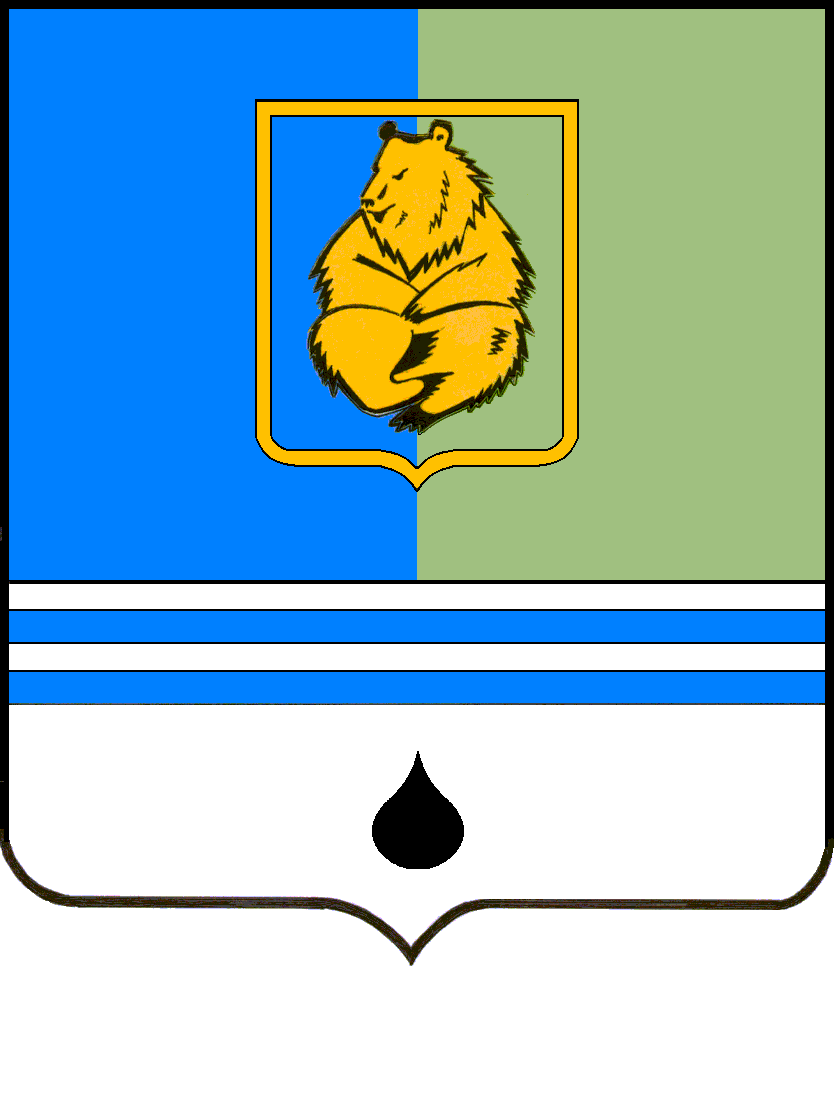 ПОСТАНОВЛЕНИЕАДМИНИСТРАЦИИ ГОРОДА КОГАЛЫМАХанты-Мансийского автономного округа - ЮгрыПОСТАНОВЛЕНИЕАДМИНИСТРАЦИИ ГОРОДА КОГАЛЫМАХанты-Мансийского автономного округа - ЮгрыПОСТАНОВЛЕНИЕАДМИНИСТРАЦИИ ГОРОДА КОГАЛЫМАХанты-Мансийского автономного округа - ЮгрыПОСТАНОВЛЕНИЕАДМИНИСТРАЦИИ ГОРОДА КОГАЛЫМАХанты-Мансийского автономного округа - Югрыот [Дата документа]от [Дата документа]№ [Номер документа]№ [Номер документа]ДОКУМЕНТ ПОДПИСАН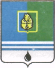 ЭЛЕКТРОННОЙ ПОДПИСЬЮСертификат  [Номер сертификата 1]Владелец [Владелец сертификата 1]Действителен с [ДатаС 1] по [ДатаПо 1]Приложение к постановлению Администрациигорода КогалымаПриложение к постановлению Администрациигорода Когалымаот [Дата документа] № [Номер документа]№ п/пОбязательное требованиеПоложение нормативного правового актаИспользование контролируемыми лицами участков городских лесов при осуществлении рекреационной деятельностиИспользование контролируемыми лицами участков городских лесов при осуществлении рекреационной деятельностиИспользование контролируемыми лицами участков городских лесов при осуществлении рекреационной деятельности1.Обеспечить выполнение требований санитарной безопасности в лесах, в том числе:Правила санитарной безопасности в лесах, утвержденные постановлением Правительства РФ от 09.12.2020 №2047 (далее - Правила санитарной безопасности в лесах)1.1информировать Администрацию города Когалыма в случаях обнаружения погибших или поврежденных вредными организмами, иными природными и антропогенными воздействиями лесных насаждений (в течении пяти дней со дня обнаружения)Пункт 3.7 Правил санитарной безопасности в лесах1.2не допускать загрязнение леса отходами производства и потребления и выбросами, радиоактивными и другими вредными веществамиПодпункт «а» пункта 20 Правил санитарной безопасности в лесах1.3не допускать проведение чересполосных рубок в еловых и пихтовых лесных насажденияхПункт 21 Правил санитарной безопасности в лесах1.4не допускать ухудшение санитарного и лесопатологического состояния лесовПункт 29 Правил санитарной безопасности в лесах1.5не допускать крепление аншлагов к деревьям Пункт 30 Правил санитарной безопасности в лесах1.6не допускать заболачивание лесных насаждений в результате перекрытия естественных водотоков при обустройстве противопожарных дорог, разрывов и минерализованных полосПункт 31 Правил санитарной безопасности в лесах1.7не допускать разведение и использование растений, животных и других организмов, несвойственных естественным экологическим системам, а также созданных искусственным путем, без разработки эффективных мер по предотвращению их неконтролируемого размноженияПункт 39 Правил санитарной безопасности в лесах1.8не допускать посадку растений, зараженных вредными организмами Пункт 40 Правил санитарной безопасности в лесах2.Обеспечить выполнение требований пожарной безопасности в лесах, в том числе:Правила пожарной безопасности в лесах, утвержденные постановлением Правительства РФ от 07.10.2020 №1614 (далее - Правила пожарной безопасности в лесах)2.1В период со дня схода снежного покрова до установления устойчивой дождливой осенней погоды или образования снежного покрова в лесах:2.1.1- не допускать использование открытого огня в хвойных молодняках, на гарях, на участках поврежденного леса, торфяниках, в местах рубок (на лесосеках), не очищенных от порубочных остатков и заготовленной древесины, в местах с подсохшей травой, а также под кронами деревьев;Подпункт «а» пункта 8 Правил пожарной безопасности в лесах2.1.2не бросать горящие спички, окурки и горячую золу из курительных трубок, стекло;Подпункт «б» пункта 8 Правил пожарной безопасности в лесах2.1.3не применять при охоте пыжи из горючих или тлеющих материалов;Подпункт «в» пункта 8 Правил пожарной безопасности в лесах2.1.4не оставлять промасленные или пропитанные горючими веществами материалы в не предусмотренных специально для этого местах;Подпункт «г» пункта 8 Правил пожарной безопасности в лесах2.1.5не заправлять горючим топливные баки двигателей внутреннего сгорания при работе двигателя, использовать машины с исправной системой питания двигателя, а также не курить и не пользоваться открытым огнем вблизи машин, заправляемых горючим;Подпункт «д» пункта 8 Правил пожарной безопасности в лесах2.1.6не выполнять работы с открытым огнем на торфяникахПодпункт «е» пункта 8 Правил пожарной безопасности в лесах2.1.7обеспечить очистку территории, прилегающей к лесу от сухой травянистой растительности, пожнивных остатков, валежника, порубочных остатков, отходов производства и потребления и других горючих материалов на полосе шириной не менее 10 метров от границ территории и (или) леса либо отделить противопожарной минерализованной полосой шириной не менее 1,4 метра или иным противопожарным барьеромПункт 10 Правил пожарной безопасности в лесах2.2не засорять леса отходами производства и потребленияПункт 9 Правил пожарной безопасности в лесах2.3Не выжигать хворост, лесную подстилку, сухую траву и другие горючие материалы на земельных участках, непосредственно примыкающих к лесам, защитным и лесным насаждениям и не отделенных противопожарной минерализованной полосой шириной не менее 0,5 метра.Пункт 11 Правил пожарной безопасности в лесах2.4хранить горюче-смазочные материалы в закрытой таре, производить в период пожароопасного сезона очистку мест их хранения от растительного покрова, древесного мусора, других горючих материалов и отделение противопожарной минерализованной полосой шириной не менее 1,4 метраПодпункт «а» пункта 12 Правил пожарной безопасности в лесах2.5соблюдать нормы наличия средств предупреждения и тушения лесных пожаров при использовании лесов, а также содержать средства предупреждения и тушения лесных пожаров в период пожароопасного сезона в готовности, обеспечивающей возможность их немедленного использованияПодпункт «в» пункта 12 Правил пожарной безопасности в лесах5.6сообщать в специализированную диспетчерскую службу о случае обнаружения лесного пожараПодпункт «г» пункта 12 Правил пожарной безопасности в лесах5.7проводить инструктаж работников или участников массовых мероприятий и других мероприятий о соблюдении требованийПункт 13 Правил пожарной безопасности в лесах5.8согласовать с органами государственной власти устройство мест отдыха, туристских стоянок и проведение других массовых мероприятий в период пожароопасного сезонаПункт 34 Правил пожарной безопасности в лесах